BREVET DE TECHNICIEN SUPÉRIEURmaintenance des systÈmesOption : Systèmes de productionSession 2021U 4 : Analyse technique en vue de l’intégration d’un bienDurée : 4 heures – Coefficient : 6t = (10 x 3,550 – 54 x 0,313)/0,2 = 92.99 s  environ 1 minute 33 sTemps égal à 1 heure plus 91 s  environ 1 heure 1 minute 33 sProd = 10 palettes x 32 capteurs x 2*6 heures (*3600/3691) = 3784 capteurs/ jourRemarque : il est possible de négliger le temps de remplissage pour faire le calcul suivant :Prod = 10 palettes x 32 capteurs x 2*6 heures = 3800 capteurs/ jour18000 / 3784 = 4,75 convoyeursOn aurait pu avoir un convoyeur de moins.Cela dit, 6 convoyeurs permettent de maintenir la cadence de production avec une réserve de sécurité.300 * 6 convoyeurs * 2 * 6 = 21 600 capteurs par jour6*2 heures * 60 minutes * (21600-18000)/21600 = 120 minutes  2 heuresAvec deux heures d’arrêt possible par jour, on peut faire une maintenance préventive sans problème.Cela dit, si on tient compte du temps de refroidissement du four, il serait préférable de grouper ces heures journalières pour faire un arrêt d’une demi-journée sur une semaine. Cela laisse aussi une marge de sécurité pour des problèmes de production.Translation d’axe zOu : MRUV (mouvement rectiligne uniformément varié)Proj sur y :  YPoids + Nréaction tapis = 0    avec f = T/N   donc Yp = NProj sur z : 0 + T = m x az0 + N x f = m x az3,140 x 9,81 x 0,6 / 3,140 = az  = 5,88 m /s2Vz (t1) = 0,2 = a x t1 => t1 = 0,2 / 5,88 = 0,034 sNon le réglage à 0.034 n’est pas possible. On peut régler soit 0.03 soit 0.04.On veut une accélération maximale donc il faut régler à 0.04s.Proposition de justification : pour ne pas dépasser l’accélération maximale, il faut choisir un temps supérieur à t1 = 0,034s.Z (t1) =1/2 * a *  t1² = ½ * .4 * 0.05² = 0.005 m = 5 mmz(t2) = 0,163-0.005 = 0,158Vz(t2) = d/t =>durée, t = d / v(t2) = 0,158/ 0,2 = 0,79 s=> t2 = t1 + durée = 0,79 + 0,05 = 0,84 s=> t3 = t2 – durée sortie = 0,84 – 0,125= 0,715s163 – 132 = 31 mmV= D/t -> t = D/V = 0,155 s.0,125 < 0,155 donc OUIA un cycle prêt (100ms ou 200ms), le temps n’est pas réalisable avec les temporisations et le temps de cycle. Il y aura obligatoirement des défauts de positionnement.cf document DR1cf document DR1Les trois états sont à 1 pour le préchauffage.Les deux groupes de résistances sont actifs => OUI.Les deux groupes de résistances font 3kW chacun.Couplage Triangle.Partout, on mesure une tension composée => 400VEn couplage triangle, on mesure une tension composée => 400VSi on prend sur 1 résistance : P = 1000 = U * IR * 1 => IR = P / U = 1000 / 400 = 2,5 ASi on prend sur 1 phase Q600 : IPH = IR * V(3) = 2,5 * V(3) = 4,33ASi on prend sur 1 phase KM2200 : IAlim = IPH * 2 = 2 * 4,33 = 8,66 ADisjoncteur Q600 : 24213	=> 6A > 4,33A	=> OK.Relais statique KM600 : STV861394	=> 12A résistance => AC51 > 8,66A	=> OK.Contacteur KM2200 : LP1-K1201BD	=> 12A AC3 > 8,66A	=> OK.Contacteur KM2202 : LP1-K1201BD	=> 12A AC3 > 4,33A	=> OK.Pour 5 kW :T air  = ( 1.2 * 4.48791 * 1005 * 40 ) / 5000 = 43.29935568 scf tableau de DR1.Pour 5 kW :T acier  = ( 8000 * 97.4 /1000 * 480 * 40 ) / 5000 = 2992.128 scf tableau de DR1.Pour 5 kW :T = T air + T acier = 2992 + 43 = 3035 s = 50 minutes 35 secondescf tableau de DR1.Le seuil doit être inférieur au temps calculé sur la ligne inférieure.Pour la dernière ligne, c’est le complément de la ligne précédente.cf tableau de DR4.cf tableau de DR4.Temps que l’écran de contrôle affiche 6 kW => tout fonctionne correctement.Si l’écran de contrôle affiche moins de 6 kW, les valeurs communiquées par les 3 ampèremètres renseignent rapidement sur la défaillance.Schéma de liaison à la terre : 
T = le neutre est relié à la terre          N = les masses sont reliées au neutre.Un défaut est apparenté à un court-circuit => protection par disjoncteur voire fusible.Il n’y a pas de protection contre les contacts directs=> Il faut placer un DDR 30 mA dans le circuit dangereux.Disjoncteur 24229 => calibre 20A courbe C => .déclenchement à 10 In => 200 ATableau DT16 66 mLe câble ayant une longueur de 12m (< 66 m) permet une protection correcte.Bloc Vigi C60 = 26531 = 30 mA en tétra.La protection contre les contacts indirects était déjà assurée par le disjoncteur.La protection contre les contacts directs est maintenant assurée.Donc la sécurité est améliorée.Câblage et Mnémonique :Temps :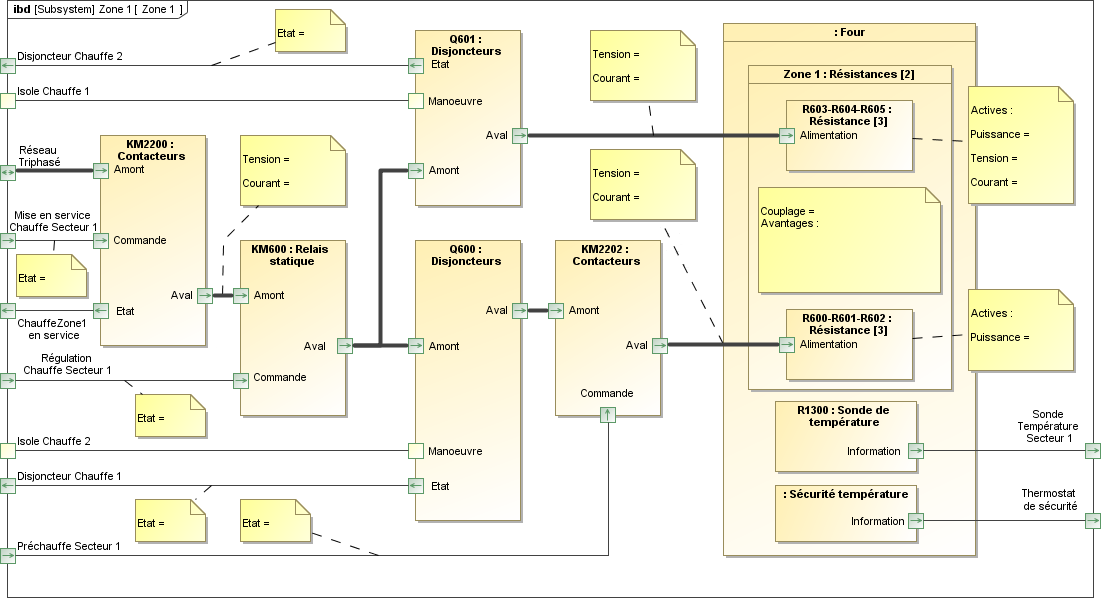 Courants :Diagnostic :1ANALYSE PRELIMINAIRE : Production maximale du fourANALYSE PRELIMINAIRE : Production maximale du four1Q.1-1Q.1-22AMELIORATION DE LA FIABILITEAMELIORATION DE LA FIABILITE2Q.2-1Q.2-2Q.2-3Q.2-43AMELIORATION DE LA MAINTENABILITEAMELIORATION DE LA MAINTENABILITE3Q.3-1-1Q.3-1-23 - 2Phase de préchauffageQ.3-2-1Q.3-2-2Q.3-2-3Q.3-2-4Q.3-2-5Q.3-2-64AMELIORATION DE LA SECURITEAMELIORATION DE LA SECURITE4Q.4-1Q.4-2Q.4-3Q.3-1-1Q.3-1-2Q.3-2-3RepèreComposantDénomination schémaOrganeN° filAdressageMnémoniqueRéférenceConvient ?KM2200ContacteurChauffe Secteur 1     P = 6 kWBobineQ500%Q0.5.00Q_KM2200Chauffe1LP1K1201BD12A AC3 > 8,66A => OKKM2200ContacteurMise en service Chauffe secteur 1ContactI312%I0.3.12I_KM2200Chauffe1LP1K1201BD12A AC3 > 8,66A => OKKM600Relais statiqueRégulation chauffe secteur 1BobineQ504%Q5.04Q_RegulChauffe1STV86139412A résistance => AC51 > 8,66A
=> OKQ600DisjoncteurDisjoncteur chauffe 1ContactI302%I3.02I_Q600Chauffe1242136A > 4,33A	=> OKKM2202ContacteurPréchauffe secteur 1BobineQ502%Q5.02Q_KM2202Chauffe1LP1-K1201BD12A AC3 > 4,33A
=> OKQ601DisjoncteurDisjoncteur chauffe 2ContactQ503%Q5.03I_Q601Chauffe2//////////R600 à R602RésistancePréchauffe secteur 1//////////////////////////////R603 à R606RésistanceRégulation secteur 1//////////////////////////////R1300Sonde PT100Sonde température secteur 1CapteurBlanc/Rouge%IW0.2.0IW_Tempe1//////////Puissance (kW)Temps air (s)Temps acier (s)Temps de chauffe (s)Temps de chauffe (min)Seuil (min)Interprétation (composant(s) H.S.)6362496252942 mn 09 s< 48OK, tous les composants et résistances sont corrects5432992303550 mn 35 s<601 des 6 résistances ne chauffe pas, les autres composants sont corrects4543740379463 mn 14 s<802 des 6 résistances ne chauffent pas, les autres composants sont corrects3724987505984 mn 19 s>803 des 6 résistances ne chauffent pas OU 1 des autres composants est H.S.Q.3-2-1 Q.3-2-2Q.3-2-5Calculer les courants en cas de défaillance d’une ou deux résistances.EtatPuissanceI KM2200 (A)I KM2200 (A)I KM2200 (A)I Q600 (A)I Q600 (A)I Q600 (A)I résistances (A)I résistances (A)I résistances (A)Etat(kW)Phase 1Phase 2Phase 3Phase 1Phase 2Phase 3I R603I R604I R605Défaut sur jeu de résistances n°2 (préchauffage)R603 R604 R605 correctes68.668.668.664.334.334.332.502.502.50Défaut sur jeu de résistances n°2 (préchauffage)R603 défaillante56.838.666.832.504.332.500.002.502.50Défaut sur jeu de résistances n°2 (préchauffage)R604 défaillante56.836.838.662.502.504.332.500.002.50Défaut sur jeu de résistances n°2 (préchauffage)R605 défaillante58.666.836.834.332.502.502.502.500.00Défaut sur jeu de résistances n°2 (préchauffage)R604 R605 défaillantes46.834.336.832.500.002.502.500.000.00Défaut sur jeu de résistances n°2 (préchauffage)R603 R605 défaillantes46.836.834.332.502.500.000.002.500.00Défaut sur jeu de résistances n°2 (préchauffage)R603 R604 défaillantes44.336.836.830.002.502.500.000.002.50Défaut sur jeu de résistances n°2 (préchauffage)R603 R604 R605 défaillantes34.334.334.330.000.000.000.000.000.00EtatPuissanceI KM2200 (A)I KM2200 (A)I KM2200 (A)I Q601 (A)I Q601 (A)I Q601 (A)I résistances (A)I résistances (A)I résistances (A)Etat(kW)Ph 1Ph 2Ph 3Ph 1Ph 2Ph 3I R600I R601I R602Défaut sur jeu de résistances n°1 (régulation)R600 R601 R602 correctes68.668.668.664.334.334.332.502.502.50Défaut sur jeu de résistances n°1 (régulation)R600 défaillante56.838.666.832.504.332.500.002.502.50Défaut sur jeu de résistances n°1 (régulation)R601 défaillante56.836.838.662.502.504.332.500.002.50Défaut sur jeu de résistances n°1 (régulation)R602 défaillante58.666.836.834.332.502.502.502.500.00Défaut sur jeu de résistances n°1 (régulation)R601 R602 défaillantes46.834.336.832.500.002.502.500.000.00Défaut sur jeu de résistances n°1 (régulation)R600 R602 défaillantes46.836.834.332.502.500.000.002.500.00Défaut sur jeu de résistances n°1 (régulation)R600 R601 défaillantes44.336.836.830.002.502.500.000.002.50Défaut sur jeu de résistances n°1 (régulation)R600 R601 R602 défaillantes34.334.334.330.000.000.000.000.000.00Q.3-2-5déterminer la ou les résistance(s) défectueuse(s)CasPuissance
 (kW)Ampèremètre N° 1 (A)
IKM 2200 Phase 1Ampèremètre N° 2 (A)
IQ600 Phase 3Ampèremètre N° 3 (A)
IQ 601 Phase 3Conclusion168.664.334.33R600 R601 R602 correctes et R603 R604 R605 correctes258.662.504.33R605 défaillante356.832.504.33R603 défaillante456.834.334.33R604 défaillante558.664.332.50R602 défaillante656.834.332.50R600 défaillante756.834.334.33R601 défaillante846.832.504.33R604 R605 défaillantes946.830.004.33R603 R605 défaillantes1044.332.504.33R603 R604 défaillantes1146.834.332.50R601 R602 défaillantes1246.834.330.00R600 R602 défaillantes1344.334.332.50R600 R601 défaillantes1434.330.004.33R603 R604 R605 défaillantes1534.334.330.00R600 R601 R602 défaillantes